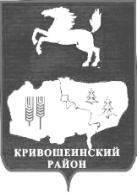 АДМИНИСТРАЦИЯ КРИВОШЕИНСКОГО РАЙОНА ПОСТАНОВЛЕНИЕ26.04.2019                                                                                                                        № 251с. КривошеиноТомской областиВ соответствии с Гражданским Кодексом Российской Федерации, руководствуясь Приказом   Федеральной   антимонопольной    службы   от   10   февраля 2010 года № 67 «О порядке проведения конкурсов или аукционов на право заключения договоров аренды, договоров безвозмездного пользования, договоров доверительного управления имуществом, иных договоров, предусматривающих переход прав в отношении государственного или муниципального имущества, и перечне видов имущества, в отношении которого заключение указанных договоров может осуществляться путем проведения торгов в форме конкурса», учитывая отчет   об определении рыночной стоимости арендной платы муниципального имущества № 0084/19 от 01.03.2019 подготовленного ООО «Центр независимой экспертизы и оценки»,ПОСТАНОВЛЯЮ:   1.Утвердить извещение и аукционную документацию на проведение аукциона открытого по составу участников и форме подачи предложений на право заключения договора аренды муниципального имущества, находящегося в собственности муниципального образования Кривошеинский район, согласно приложений № 1, 2 к настоящему постановлению.	2.Извещение и аукционную документацию на проведение аукциона открытого по составу участников и форме подачи предложений на право заключения договора аренды муниципального имущества, находящегося в собственности муниципального образования Кривошеинский район, разместить на сайте www.torgi.gov.ru, на официальном сайте муниципального образования Кривошеинский район в сети «Интернет» http://kradm.tomsk.ru.	3.Настоящее постановление вступает в силу с даты его подписания.	4.Контроль за исполнением настоящего постановления возложить на Первого заместителя Главы Кривошеинского района.Глава Кривошеинского района                                                                             С.А. Тайлашев(Глава Администрации)Наталья Валерьевна Костенко (8-38-251) 2-11-81Прокуратура, Управление финансов, Сибиряков, Штоббе, Костенко-2О проведении открытого по составу участников и форме подачипредложений аукциона на право заключения договора аренды муниципального имущества